OBRAZAC POZIVA ZA ORGANIZACIJU VIŠEDNEVNE IZVANUČIONIČKE NASTAVE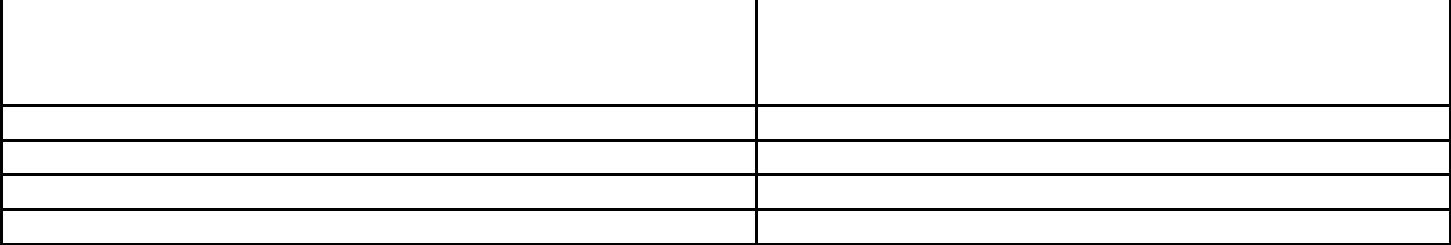 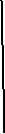 VlakBrodZrakoplovKombinirani prijevoz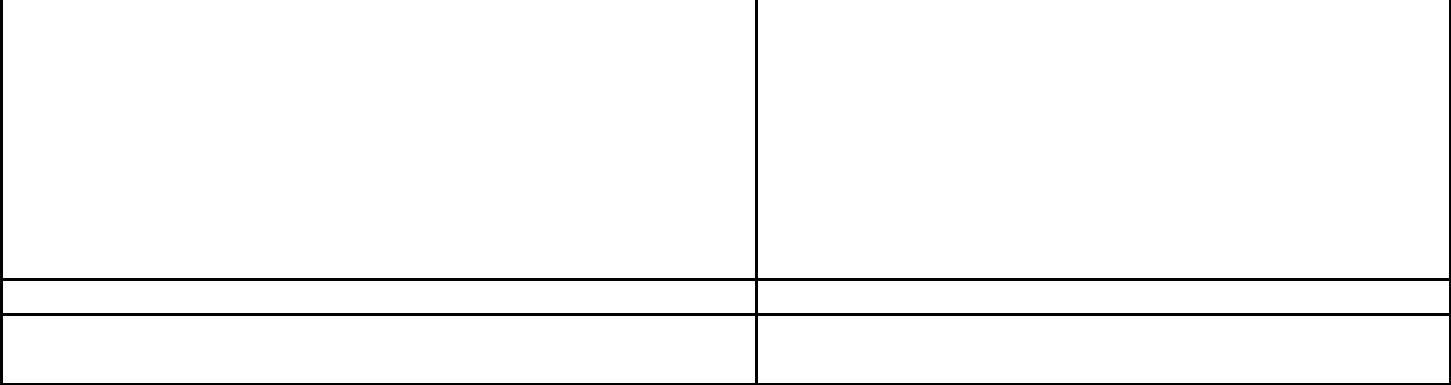 Drugi zahtjeviPrijedlog dodatnih sadržaja koji mogu pridonijeti kvalitetiNapomena: Zajednička ekskurzija šest osnovnih škola (OŠ Divšići, OŠ Marčana, OŠ Vladimira Nazora Krnica, OŠ Juršići, OŠ Vladimira Nazora Potpićan, OŠ Ivan Goran Kovačić Čepić). Ponude agencija šalju se u OŠ Marčana, Marčana 166, 52206 Marčana. Mogućnost plaćanja u 5 rata.1. Prije potpisivanja ugovora za ponudu odabrani davatelj usluga dužan je dostaviti ili dati školi na uvid:Dokaz o registraciji (preslika izvatka iz sudskog ili obrtnog registra) iz kojeg je razvidno da je davatelj usluga registriran za obavljanje djelatnosti turističke agencije.Presliku rješenja nadležnog ureda državne uprave o ispunjavanju propisanih uvjeta za pružanje usluga turističke agencije - organiziranje paket-aranžmana, sklapanje ugovora i provedba ugovora opaket aranžmanu, organizaciji izleta, sklapanje i provedba ugovora o izletu.2. Mjesec dana prije realizacije ugovora odabrani davatelj usluga dužan je dostaviti ili dati školi na uvid:dokaz o osiguranju jamčevine (za višednevne ekskurzije ili višednevnu terensku nastavu)dokaz o osiguranju od odgovornosti za štetu koju turistička agencija prouzroči neispunjenjem, djelomičnim ispunjenjem ili neurednim ispunjenjem obveza iz paket-aranžmana (preslika polica).Napomena:1) Pristigle ponude trebaju sadržavati i u cijenu uključivati:prijevoz sudionika isključivo prijevoznim sredstvima koji udovoljavaju propisimaosiguranje odgovornosti i jamčevine2) Ponude trebaju biti:u skladu s propisima vezanim uz turističku djelatnost ili sukladno posebnim propisimarazrađene po traženim točkama i s iskazanom ukupnom cijenom po učeniku.U obzir će se uzimati ponude zaprimljene u poštanskom uredu ili osobno dostavljene na školsku ustanovu do navedenog roka.Školska ustanova ne smije mijenjati sadržaj obrasca poziva, već samo popunjavati prazne rubrike.Potencijalni davatelj usluga može dostaviti i prijedlog drugih pogodnosti ili sadržaja koje može ponuditi vezano uz objavljeni poziv, ako je to školska ustanova označila pod brojem 10. točke e) obrasca.U slučaju da isti iziskuje povećanje troškova po učeniku, potencijalni davatelj ih je dužan obrazložiti.Broj ponude2/152/151.Podaci o školi:Upisati tražene podatkeUpisati tražene podatkeUpisati tražene podatkeUpisati tražene podatkeUpisati tražene podatkeIme škole:Ime škole:OŠ V. Nazora - KrnicaOŠ V. Nazora - KrnicaOŠ V. Nazora - KrnicaOŠ V. Nazora - KrnicaAdresa:Adresa:Krnica 87Mjesto:Mjesto:KrnicaKrnicaKrnicaKrnicaPoštanski broj:Poštanski broj:522082.Korisnici usluge su učenici8. (osmoga)8. (osmoga)8. (osmoga)8. (osmoga)8. (osmoga)8.raz3.Tip putovanja:Uz planirano upisati broj dana i noćenjaUz planirano upisati broj dana i noćenjaUz planirano upisati broj dana i noćenjaUz planirano upisati broj dana i noćenjaUz planirano upisati broj dana i noćenjaUz planirano upisati broj dana i noćenjaa) Škola u prirodia) Škola u prirodidanadananoćenjanoćenjab) Višednevna terenska nastavab) Višednevna terenska nastavadanadananoćenjanoćenjac) Školska ekskurzijac) Školska ekskurzija4danadana3noćenjanoćenjad) Posjetd) Posjetdanadananoćenjanoćenja4.OdredišteUpisati područje ime/imena države/državaUpisati područje ime/imena države/državaUpisati područje ime/imena države/državaUpisati područje ime/imena države/državaUpisati područje ime/imena države/državaUpisati područje ime/imena države/državaUpisati područje ime/imena države/državaUpisati područje ime/imena države/državaa) u Republici Hrvatskoja) u Republici HrvatskojRepublika HrvatskaRepublika HrvatskaRepublika HrvatskaRepublika Hrvatskab) u inozemstvub) u inozemstvu5.Planirano vrijeme realizacijeod  03.svibnjasvibnjado 06.svibnja2016.2016.(predložiti u ovirnom terminu od dva tjedna)(predložiti u ovirnom terminu od dva tjedna)DatumMjesecMjesecDatumMjesecGodinaGodina6.Broj sudionikaUpisati brojUpisati brojUpisati brojUpisati broja) Predviđeni broj učenikaa) Predviđeni broj učenika8 (ukupno 75)s mogućnošću odstupanja za pet učenikas mogućnošću odstupanja za pet učenikas mogućnošću odstupanja za pet učenikas mogućnošću odstupanja za pet učenikas mogućnošću odstupanja za pet učenikas mogućnošću odstupanja za pet učenikab) Predviđeni broj učiteljab) Predviđeni broj učitelja1 (ukupno8)mogućnost dogovora o popustu za braću i višečlanemogućnost dogovora o popustu za braću i višečlanemogućnost dogovora o popustu za braću i višečlanemogućnost dogovora o popustu za braću i višečlanemogućnost dogovora o popustu za braću i višečlanemogućnost dogovora o popustu za braću i višečlanemogućnost dogovora o popustu za braću i višečlanemogućnost dogovora o popustu za braću i višečlanec) Očekivani broj gratis ponuda za učenikec) Očekivani broj gratis ponuda za učenikeobitelji7.Plan putaUpisati traženoUpisati traženoMjesto polaskaMjesto polaskaKRNICAUsputna odredištaUsputna odredištaZADAR-NP KRKA-ŠIBENIK-SPLITZADAR-NP KRKA-ŠIBENIK-SPLITZADAR-NP KRKA-ŠIBENIK-SPLITZADAR-NP KRKA-ŠIBENIK-SPLITZADAR-NP KRKA-ŠIBENIK-SPLITZADAR-NP KRKA-ŠIBENIK-SPLITKrajnji cilj putovanjaKrajnji cilj putovanjaDUBROVNIKDUBROVNIKDUBROVNIKDUBROVNIK8.Vrsta prijevozaTraženo označiti ili dopisati kombinacijeTraženo označiti ili dopisati kombinacijeTraženo označiti ili dopisati kombinacijeTraženo označiti ili dopisati kombinacijeTraženo označiti ili dopisati kombinacijeTraženo označiti ili dopisati kombinacijeTraženo označiti ili dopisati kombinacijea) Autobus koji udovoljava zakonskim propisima za prijevoza) Autobus koji udovoljava zakonskim propisima za prijevozučenikaučenikaX (dva autobusa podjednakog kapaciteta i kvalitete)X (dva autobusa podjednakog kapaciteta i kvalitete)X (dva autobusa podjednakog kapaciteta i kvalitete)X (dva autobusa podjednakog kapaciteta i kvalitete)X (dva autobusa podjednakog kapaciteta i kvalitete)X (dva autobusa podjednakog kapaciteta i kvalitete)X (dva autobusa podjednakog kapaciteta i kvalitete)X (dva autobusa podjednakog kapaciteta i kvalitete)9. Smještaj i prehranaOznačiti s X jednu ili više mogućnosti smještajaOznačiti s X jednu ili više mogućnosti smještajaa) HostelX - minimalno 3 zvjezdice (***)b) HotelX - minimalno 3 zvjezdice (***)(upisati broj***)c) Pansiond) Prehrana na bazi polupansionae) Prehrana na bazi punoga pansionaXf) Drugo (upisati što se traži)Upisati traženo s imenima svakog muzeja, nacionalnogUpisati traženo s imenima svakog muzeja, nacionalnogparka ili parka prirode, dvorca, grada, radionice i sl. iliparka ili parka prirode, dvorca, grada, radionice i sl. ili10. U cijenu ponude uračunatioznačiti s X (za e)NP Krka, Dioklecijanovi podrumi, stadion na Poljudu,NP Krka, Dioklecijanovi podrumi, stadion na Poljudu,a) Ulaznice zaDubrovačke zidineb) Sudjelovanje u radionicamaZadar, NP Krka (lokalni), Šibenik, Split (lokalni),Zadar, NP Krka (lokalni), Šibenik, Split (lokalni),c) Vodiča za razgled gradaDubrovnik (lokalni)realizacijeX11. U cijenu uključiti i stavke putnog osiguranja od:Traženo označiti s X  ili dopisati (za br. 12)Traženo označiti s X  ili dopisati (za br. 12)Traženo označiti s X  ili dopisati (za br. 12)a) Posljedica nesretnoga slučaja i bolesti na putovanjuXb) Zdravstvenog osiguranja za vrijeme puta i boravka uinozemstvuc) Otkaza putovanjaXd) Troškova pomoći povratka u mjesto polazišta u slučajunesreće i bolestie) Oštećenja i gubitka prtljage12. Dostava ponudaRok dostave ponuda je23. studenog 2015. godine.Javno otvaranje ponuda održati će se u OŠ Divšići dana27. studenog 2015. godine.u 18  sati.Javno otvaranje ponuda održati će se u OŠ Divšići dana27. studenog 2015. godine.u 18  sati.